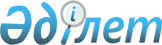 Қазақстан Республикасы Yкiметiнiң 2002 жылғы 28 ақпандағы N 258 қаулысына өзгерiс енгiзу туралыҚазақстан Республикасы Үкіметінің қаулысы. 2002 жылғы 18 желтоқсан N 258б      "Бюджет жүйесi туралы" Қазақстан Республикасының 1999 жылғы 1 сәуiрдегi Заңына  сәйкес Қазақстан Республикасының Yкiметi қаулы етеді: 

      1. "Қазақстан Республикасы Ауыл шаруашылығы министрлiгiнiң республикалық бюджеттiк бағдарламаларының 2002 жылға арналған паспорттарын бекiту туралы" Қазақстан Республикасы Yкiметiнiң 2002 жылғы 28 ақпандағы N 258 қаулысына  мынадай өзгерiс енгiзiлсiн: 

      көрсетiлген қаулыға 5-қосымшада: 

      "Бюджеттiк бағдарламаны iске асыру бойынша iс-шаралар жоспары" деген 6-тармақ осы қаулыға қосымшаға сәйкес жаңа редакцияда жазылсын. 

      2. Осы қаулы қол қойылған күнiнен бастап күшiне енедi.       Қазақстан Республикасының 

      Премьер-Mинистрі 

Қазақстан Республикасы Yкiметiнiң 

2002 жылғы 18 желтоқсандағы    

N 258б қаулысына қосымша            6. Бюджеттiк бағдарламаны iске асыру жөнiндегi iс-шаралар жоспары: ------------------------------------------------------------------ 

 !Бағдар.!Кіші !Бағдарлама   !Бағдарламаны (кіші  !Іске ! Жауапты 

 !лама   !бағ. !(кіші бағдар.!бағдарламаны) іске  !асыру! орындау. 

 !коды   !дар. !лама) атауы  !асыру жөніндегі     !мерзі! шылар 

N!       !лама !             !    іс-шаралар      !мдері! 

 !       !коды !             !                    !     ! 

------------------------------------------------------------------ 

1!   2   !  3  !      4      !          5         !  6  !   7 

------------------------------------------------------------------ 

1   085         Лизингiлiк    Заңнамада белгiлен.  2002   Ауыл ша. 

                негiзде ауыл  ген тәртiппен қарыз  жылдың руашылығы 

                шаруашылығы   алушы банктi анықтау нау.   министр. 

                техникасымен  мақсатында конкурс   рызына лігі 

                қамтамасыз    өткiзу;              дейін 

                ету                               Қазақстан Республи.  жыл    Ауыл ша. 

                              касының Yкiметi      iшiнде руашылығы 

                              бекiткен лизингтiк          министр. 

                              негiзде ауылшаруа.          лігі, 

                              шылық техникасымен          Қаржы 

                              қамтамасыз етудi            министр. 

                              несиелендiру ереже.         лігі 

                              сiне сәйкес кредит. 

                              тiк ресурстар бөлу;                               бюджеттiк бағдарла.  жыл    қарыз 

                              маның әкiмшiсi       iшiнде алушы банк 

                              бекiтетiн номенкла.         арқылы 

                              тураға сәйкес қарыз         Ауыл ша. 

                              алушы банктiң жаңа          руашылығы 

                              ауыл шаруашылық             министр. 

                              техникасын сатып            лiгi 

                              алуы;                               заңнамада белгiлен.  толық  қарыз 

                              ген тәртiппен        iске   алушы банк 

                              қарыз алушы банктiң  асырыл. арқылы 

                              сатып алынған жаңа   ғанға  Ауыл ша. 

                              ауылшаруашылық       дейін  руашылығы 

                              техникасын лизингке         министр. 

                              орналастыруы.               лігі 

------------------------------------------------------------------ 
					© 2012. РГП на ПХВ «Институт законодательства и правовой информации Республики Казахстан» Министерства юстиции Республики Казахстан
				